Peanut butter protein ballsThese no bake protein balls are a perfect after school snack for your kids. Being high in protein means they will give the children that afternoon boost to keep them going until dinner time. You can even get the kids to make them.serves: 15 | prep: 0:20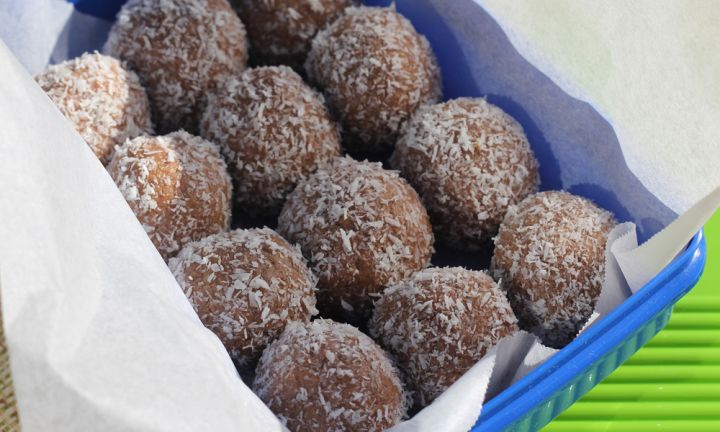 ingredients1 cup vanilla protein powder1 cup peanut butter1/2 cup honey1 cup desiccated or flaked coconutmethodMix all ingredients except coconut in a bowl and roll into walnut sized balls.Roll balls in coconut to coat and refrigerate until firm.